Поздравили с Днем рождения долгожительницу1 июля 2022 года 102 день рождения отметилат жительница Дмитриевского района, труженица тыла Романова Елена Семёновна  (так получилось, что по паспорту ей 99 лет). Родилась и выросла Елена Семёновна в  селе Старый Город, в настоящее время живет в деревне Новая Першина. С праздником именинницу поздравил Глава Новопершиского сельсовета Александр Дорожкин. Здоровья Вам, уважаемая Елена Семёновна и мирного неба над головой!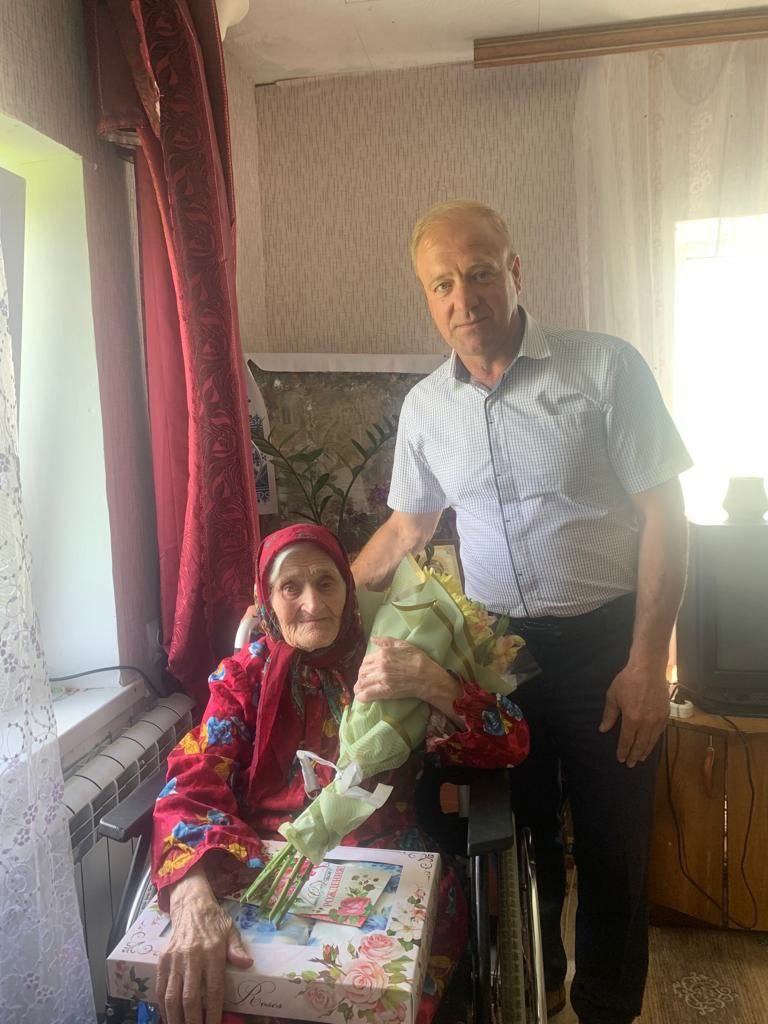 